Nomor 		:  Un.03/KS.01.7/4619/2016					30 November 2016Lampiran 	:  1 (satu) bendelPerihal 		:  Permintaan Informasi Harga Barang						Kepada Yth. ............................................................................................di‘- T e m p a t – Dengan hormat,Sehubungan rencana realisasi pelaksanaan pekerjaan Pengadaan Pemeliharaan Peralatan dan Mesin UIN Maulana Malik Ibrahim Malang Tahun Anggaran 2016, bersama ini kami bermaksud agar perusahaan saudara memberikan informasi tentang harga barang sesuai dengan Rencana Anggaran Biaya (RAB) yang kami lampirkan dalam surat ini.Apabila informasi harga yang saudara berikan sesuai dan kami nilai wajar, maka kami akan memberi kesempatan perusahaan saudara untuk membuat penawaran terhadap pekerjaaan tersebut.Kami harap data barang dapat kami terima paling lambat pada :Hari	: 	Jum’atTanggal	: 	02 Desember 2016Pukul 	:  	14.00 WIBTempat 	: 	Unit Layanan Pengadaan Lantai II Gedung Rektorat UIN Maulana Malik Ibrahim Malang 		Jl. Gajayana No. 50 Malang (0341) 570886Adapun informasi harga tersebut bisa dikirim ke kantor ULP, di fax di nomor (0341) 570886 dan via e-mail ke : ulp@uin-malang.ac.id / ulpuinmaliki@gmail.com / ulp_uinmalang@kemenag.go.id.Demikian atas perhatian dan kerjasamanya yang baik, kami sampaikan terima kasih.Pejabat Pembuat Komitmen,Dr. H. Sugeng Listyo Prabowo, M.PdNIP 19690526 200003 1 003Lampiran	: Surat Permintaan Informasi Harga Barang	Nomor 		: Un.03/KS.01.7/4619/2016							Tanggal 	: 30 November 2016Rincian Anggaran Biaya (RAB)Pekerjaan 	: 	Pengadaan Pemeliharaan Peralatan dan MesinLokasi	: 	UIN Maulana Malik Ibrahim MalangTahun Anggaran 	: 	2016NB : *)Harga sudah termasuk PPN dan instalasiPejabat Pembuat Komitmen,Dr. H. Sugeng Listyo Prabowo, M. PdNIP 19690526 200003 1 003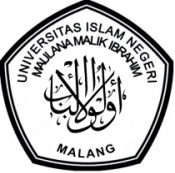 KEMENTERIAN AGAMAUNIVERSITAS ISLAM NEGERI MAULANA MALIK IBRAHIM MALANGJl. Gajayana No. 50 Malang 65144,  Telp. (0341) 551354, Fax. (0341) 572533 Website : www.uin-malang.ac.id E-mail : info@uin-malang.ac.idNoNama BarangVolumeVolumeHarga Satuan (Rp)Jumlah (Rp)1.Lampu Brilliant  40 W tipe PJU LJ.07 80Unit…………..…………..2.Lampu Brilliant  40 W tipe PJU / DC 12 V (Solar Cell)13Unit…………..…………..3.Baterai Incoe 100 AH/12 V7buah…………..…………..JumlahJumlahJumlahJumlahJumlah…………..Terbilang :Terbilang :Terbilang :Terbilang :Terbilang :